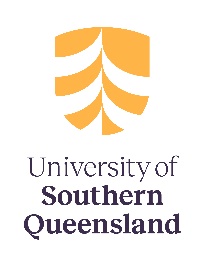    PRE-SERVICE TEACHER’S NAME:   	 OBSERVER:   	  DATE:	SCHOOL:   	  CLASS/LESSON:   	 LESSON OBSERVATION NOTESIntroduction (planning, outcomes, communication):The pre-service teacher states the lesson objectives and learning behaviours using            clear                      and concise age-appropriate languageLesson objectives and learning behaviours are supported with visual aides appropriately        displayed for age levelStudent understanding of the lesson objectives and behaviour are checked using either:verbal responses (whole class/individual)action responses (whole class/individual)written responses (whole class/individual)   Body of lesson (activities, resources, management and transitions):Teacher adheres to lesson goalsLesson topics, knowledge and skills clearly align to lesson goal/s and expectationsLesson topics are logically sequenced – skills build on each otherUse of established routines and transitionsClearly demonstrates and models skill/sVerbalises the cognitive process involved using “think aloud”Requires frequent responses (verbal, action, written)Provides students with 3 - 5 seconds of thinking timeMonitors student responses:Scans for student responsesMoves to see and check student responses Listens to responsesDetermines if responses are correct or incorrectProvides affirmative and corrective feedback (individual and group).Feedback is specific and focused on learning goals and effortTeacher uses proactive, positive behaviour management strategies (e.g., close             proximity,  l          verbal prompts, positive praise)Teacher uses classroom routines and rules to reinforce positive behaviourTeacher uses school behaviour management processConclusion and Consolidation:Lesson goals are revisitedStudent learning is monitored (exit ticket, student work samples)Students are transitioned into their next learning space.Comments and planning/goals for next lesson:Please identify the Australian Professional Standards observed during the lesson.Please identify the Australian Professional Standards observed during the lesson. LESSON OBSERVATION NOTESIntroduction (planning, outcomes, communication):The pre-service teacher states the lesson objectives and learning behaviours using            clear                      and concise age-appropriate languageLesson objectives and learning behaviours are supported with visual aides appropriately        displayed for age levelStudent understanding of the lesson objectives and behaviour are checked using either:verbal responses (whole class/individual)action responses (whole class/individual)written responses (whole class/individual)   Body of lesson (activities, resources, management and transitions):Teacher adheres to lesson goalsLesson topics, knowledge and skills clearly align to lesson goal/s and expectationsLesson topics are logically sequenced – skills build on each otherUse of established routines and transitionsClearly demonstrates and models skill/sVerbalises the cognitive process involved using “think aloud”Requires frequent responses (verbal, action, written)Provides students with 3 - 5 seconds of thinking timeMonitors student responses:Scans for student responsesMoves to see and check student responses Listens to responsesDetermines if responses are correct or incorrectProvides affirmative and corrective feedback (individual and group).Feedback is specific and focused on learning goals and effortTeacher uses proactive, positive behaviour management strategies (e.g., close             proximity,  l          verbal prompts, positive praise)Teacher uses classroom routines and rules to reinforce positive behaviourTeacher uses school behaviour management processConclusion and Consolidation:Lesson goals are revisitedStudent learning is monitored (exit ticket, student work samples)Students are transitioned into their next learning space.Comments and planning/goals for next lesson:PROFESSIONAL KNOWLEDGEPROFESSIONAL KNOWLEDGE LESSON OBSERVATION NOTESIntroduction (planning, outcomes, communication):The pre-service teacher states the lesson objectives and learning behaviours using            clear                      and concise age-appropriate languageLesson objectives and learning behaviours are supported with visual aides appropriately        displayed for age levelStudent understanding of the lesson objectives and behaviour are checked using either:verbal responses (whole class/individual)action responses (whole class/individual)written responses (whole class/individual)   Body of lesson (activities, resources, management and transitions):Teacher adheres to lesson goalsLesson topics, knowledge and skills clearly align to lesson goal/s and expectationsLesson topics are logically sequenced – skills build on each otherUse of established routines and transitionsClearly demonstrates and models skill/sVerbalises the cognitive process involved using “think aloud”Requires frequent responses (verbal, action, written)Provides students with 3 - 5 seconds of thinking timeMonitors student responses:Scans for student responsesMoves to see and check student responses Listens to responsesDetermines if responses are correct or incorrectProvides affirmative and corrective feedback (individual and group).Feedback is specific and focused on learning goals and effortTeacher uses proactive, positive behaviour management strategies (e.g., close             proximity,  l          verbal prompts, positive praise)Teacher uses classroom routines and rules to reinforce positive behaviourTeacher uses school behaviour management processConclusion and Consolidation:Lesson goals are revisitedStudent learning is monitored (exit ticket, student work samples)Students are transitioned into their next learning space.Comments and planning/goals for next lesson:Standard 1 – Know students and how they learnStandard 1 – Know students and how they learn LESSON OBSERVATION NOTESIntroduction (planning, outcomes, communication):The pre-service teacher states the lesson objectives and learning behaviours using            clear                      and concise age-appropriate languageLesson objectives and learning behaviours are supported with visual aides appropriately        displayed for age levelStudent understanding of the lesson objectives and behaviour are checked using either:verbal responses (whole class/individual)action responses (whole class/individual)written responses (whole class/individual)   Body of lesson (activities, resources, management and transitions):Teacher adheres to lesson goalsLesson topics, knowledge and skills clearly align to lesson goal/s and expectationsLesson topics are logically sequenced – skills build on each otherUse of established routines and transitionsClearly demonstrates and models skill/sVerbalises the cognitive process involved using “think aloud”Requires frequent responses (verbal, action, written)Provides students with 3 - 5 seconds of thinking timeMonitors student responses:Scans for student responsesMoves to see and check student responses Listens to responsesDetermines if responses are correct or incorrectProvides affirmative and corrective feedback (individual and group).Feedback is specific and focused on learning goals and effortTeacher uses proactive, positive behaviour management strategies (e.g., close             proximity,  l          verbal prompts, positive praise)Teacher uses classroom routines and rules to reinforce positive behaviourTeacher uses school behaviour management processConclusion and Consolidation:Lesson goals are revisitedStudent learning is monitored (exit ticket, student work samples)Students are transitioned into their next learning space.Comments and planning/goals for next lesson:Demonstrate knowledge and understanding of physical, social and intellectual development and characteristics of students and how these may affect learning. (1.1.1) LESSON OBSERVATION NOTESIntroduction (planning, outcomes, communication):The pre-service teacher states the lesson objectives and learning behaviours using            clear                      and concise age-appropriate languageLesson objectives and learning behaviours are supported with visual aides appropriately        displayed for age levelStudent understanding of the lesson objectives and behaviour are checked using either:verbal responses (whole class/individual)action responses (whole class/individual)written responses (whole class/individual)   Body of lesson (activities, resources, management and transitions):Teacher adheres to lesson goalsLesson topics, knowledge and skills clearly align to lesson goal/s and expectationsLesson topics are logically sequenced – skills build on each otherUse of established routines and transitionsClearly demonstrates and models skill/sVerbalises the cognitive process involved using “think aloud”Requires frequent responses (verbal, action, written)Provides students with 3 - 5 seconds of thinking timeMonitors student responses:Scans for student responsesMoves to see and check student responses Listens to responsesDetermines if responses are correct or incorrectProvides affirmative and corrective feedback (individual and group).Feedback is specific and focused on learning goals and effortTeacher uses proactive, positive behaviour management strategies (e.g., close             proximity,  l          verbal prompts, positive praise)Teacher uses classroom routines and rules to reinforce positive behaviourTeacher uses school behaviour management processConclusion and Consolidation:Lesson goals are revisitedStudent learning is monitored (exit ticket, student work samples)Students are transitioned into their next learning space.Comments and planning/goals for next lesson:Demonstrate knowledge of teaching strategies that are responsive to the learning strengths and needs of students from diverse linguistic, cultural, religious and socioeconomic backgrounds. (1.3.1) LESSON OBSERVATION NOTESIntroduction (planning, outcomes, communication):The pre-service teacher states the lesson objectives and learning behaviours using            clear                      and concise age-appropriate languageLesson objectives and learning behaviours are supported with visual aides appropriately        displayed for age levelStudent understanding of the lesson objectives and behaviour are checked using either:verbal responses (whole class/individual)action responses (whole class/individual)written responses (whole class/individual)   Body of lesson (activities, resources, management and transitions):Teacher adheres to lesson goalsLesson topics, knowledge and skills clearly align to lesson goal/s and expectationsLesson topics are logically sequenced – skills build on each otherUse of established routines and transitionsClearly demonstrates and models skill/sVerbalises the cognitive process involved using “think aloud”Requires frequent responses (verbal, action, written)Provides students with 3 - 5 seconds of thinking timeMonitors student responses:Scans for student responsesMoves to see and check student responses Listens to responsesDetermines if responses are correct or incorrectProvides affirmative and corrective feedback (individual and group).Feedback is specific and focused on learning goals and effortTeacher uses proactive, positive behaviour management strategies (e.g., close             proximity,  l          verbal prompts, positive praise)Teacher uses classroom routines and rules to reinforce positive behaviourTeacher uses school behaviour management processConclusion and Consolidation:Lesson goals are revisitedStudent learning is monitored (exit ticket, student work samples)Students are transitioned into their next learning space.Comments and planning/goals for next lesson:Demonstrate knowledge and understanding of strategies for differentiating teaching to meet the specific learning needs of students across the full range of abilities. (1.5.1) LESSON OBSERVATION NOTESIntroduction (planning, outcomes, communication):The pre-service teacher states the lesson objectives and learning behaviours using            clear                      and concise age-appropriate languageLesson objectives and learning behaviours are supported with visual aides appropriately        displayed for age levelStudent understanding of the lesson objectives and behaviour are checked using either:verbal responses (whole class/individual)action responses (whole class/individual)written responses (whole class/individual)   Body of lesson (activities, resources, management and transitions):Teacher adheres to lesson goalsLesson topics, knowledge and skills clearly align to lesson goal/s and expectationsLesson topics are logically sequenced – skills build on each otherUse of established routines and transitionsClearly demonstrates and models skill/sVerbalises the cognitive process involved using “think aloud”Requires frequent responses (verbal, action, written)Provides students with 3 - 5 seconds of thinking timeMonitors student responses:Scans for student responsesMoves to see and check student responses Listens to responsesDetermines if responses are correct or incorrectProvides affirmative and corrective feedback (individual and group).Feedback is specific and focused on learning goals and effortTeacher uses proactive, positive behaviour management strategies (e.g., close             proximity,  l          verbal prompts, positive praise)Teacher uses classroom routines and rules to reinforce positive behaviourTeacher uses school behaviour management processConclusion and Consolidation:Lesson goals are revisitedStudent learning is monitored (exit ticket, student work samples)Students are transitioned into their next learning space.Comments and planning/goals for next lesson:Standard 2 – Know the content and how to teach itStandard 2 – Know the content and how to teach it LESSON OBSERVATION NOTESIntroduction (planning, outcomes, communication):The pre-service teacher states the lesson objectives and learning behaviours using            clear                      and concise age-appropriate languageLesson objectives and learning behaviours are supported with visual aides appropriately        displayed for age levelStudent understanding of the lesson objectives and behaviour are checked using either:verbal responses (whole class/individual)action responses (whole class/individual)written responses (whole class/individual)   Body of lesson (activities, resources, management and transitions):Teacher adheres to lesson goalsLesson topics, knowledge and skills clearly align to lesson goal/s and expectationsLesson topics are logically sequenced – skills build on each otherUse of established routines and transitionsClearly demonstrates and models skill/sVerbalises the cognitive process involved using “think aloud”Requires frequent responses (verbal, action, written)Provides students with 3 - 5 seconds of thinking timeMonitors student responses:Scans for student responsesMoves to see and check student responses Listens to responsesDetermines if responses are correct or incorrectProvides affirmative and corrective feedback (individual and group).Feedback is specific and focused on learning goals and effortTeacher uses proactive, positive behaviour management strategies (e.g., close             proximity,  l          verbal prompts, positive praise)Teacher uses classroom routines and rules to reinforce positive behaviourTeacher uses school behaviour management processConclusion and Consolidation:Lesson goals are revisitedStudent learning is monitored (exit ticket, student work samples)Students are transitioned into their next learning space.Comments and planning/goals for next lesson:Demonstrate knowledge and understanding of the concepts, substance and structure of the content and teaching strategies of the teaching area. (2.1.1) LESSON OBSERVATION NOTESIntroduction (planning, outcomes, communication):The pre-service teacher states the lesson objectives and learning behaviours using            clear                      and concise age-appropriate languageLesson objectives and learning behaviours are supported with visual aides appropriately        displayed for age levelStudent understanding of the lesson objectives and behaviour are checked using either:verbal responses (whole class/individual)action responses (whole class/individual)written responses (whole class/individual)   Body of lesson (activities, resources, management and transitions):Teacher adheres to lesson goalsLesson topics, knowledge and skills clearly align to lesson goal/s and expectationsLesson topics are logically sequenced – skills build on each otherUse of established routines and transitionsClearly demonstrates and models skill/sVerbalises the cognitive process involved using “think aloud”Requires frequent responses (verbal, action, written)Provides students with 3 - 5 seconds of thinking timeMonitors student responses:Scans for student responsesMoves to see and check student responses Listens to responsesDetermines if responses are correct or incorrectProvides affirmative and corrective feedback (individual and group).Feedback is specific and focused on learning goals and effortTeacher uses proactive, positive behaviour management strategies (e.g., close             proximity,  l          verbal prompts, positive praise)Teacher uses classroom routines and rules to reinforce positive behaviourTeacher uses school behaviour management processConclusion and Consolidation:Lesson goals are revisitedStudent learning is monitored (exit ticket, student work samples)Students are transitioned into their next learning space.Comments and planning/goals for next lesson:Organise content into an effective learning and teaching sequence. (2.2.1) LESSON OBSERVATION NOTESIntroduction (planning, outcomes, communication):The pre-service teacher states the lesson objectives and learning behaviours using            clear                      and concise age-appropriate languageLesson objectives and learning behaviours are supported with visual aides appropriately        displayed for age levelStudent understanding of the lesson objectives and behaviour are checked using either:verbal responses (whole class/individual)action responses (whole class/individual)written responses (whole class/individual)   Body of lesson (activities, resources, management and transitions):Teacher adheres to lesson goalsLesson topics, knowledge and skills clearly align to lesson goal/s and expectationsLesson topics are logically sequenced – skills build on each otherUse of established routines and transitionsClearly demonstrates and models skill/sVerbalises the cognitive process involved using “think aloud”Requires frequent responses (verbal, action, written)Provides students with 3 - 5 seconds of thinking timeMonitors student responses:Scans for student responsesMoves to see and check student responses Listens to responsesDetermines if responses are correct or incorrectProvides affirmative and corrective feedback (individual and group).Feedback is specific and focused on learning goals and effortTeacher uses proactive, positive behaviour management strategies (e.g., close             proximity,  l          verbal prompts, positive praise)Teacher uses classroom routines and rules to reinforce positive behaviourTeacher uses school behaviour management processConclusion and Consolidation:Lesson goals are revisitedStudent learning is monitored (exit ticket, student work samples)Students are transitioned into their next learning space.Comments and planning/goals for next lesson:Use curriculum, assessment and reporting knowledge to design learning sequences and lesson plans. (2.3.1) LESSON OBSERVATION NOTESIntroduction (planning, outcomes, communication):The pre-service teacher states the lesson objectives and learning behaviours using            clear                      and concise age-appropriate languageLesson objectives and learning behaviours are supported with visual aides appropriately        displayed for age levelStudent understanding of the lesson objectives and behaviour are checked using either:verbal responses (whole class/individual)action responses (whole class/individual)written responses (whole class/individual)   Body of lesson (activities, resources, management and transitions):Teacher adheres to lesson goalsLesson topics, knowledge and skills clearly align to lesson goal/s and expectationsLesson topics are logically sequenced – skills build on each otherUse of established routines and transitionsClearly demonstrates and models skill/sVerbalises the cognitive process involved using “think aloud”Requires frequent responses (verbal, action, written)Provides students with 3 - 5 seconds of thinking timeMonitors student responses:Scans for student responsesMoves to see and check student responses Listens to responsesDetermines if responses are correct or incorrectProvides affirmative and corrective feedback (individual and group).Feedback is specific and focused on learning goals and effortTeacher uses proactive, positive behaviour management strategies (e.g., close             proximity,  l          verbal prompts, positive praise)Teacher uses classroom routines and rules to reinforce positive behaviourTeacher uses school behaviour management processConclusion and Consolidation:Lesson goals are revisitedStudent learning is monitored (exit ticket, student work samples)Students are transitioned into their next learning space.Comments and planning/goals for next lesson:Know and understand literacy and numeracy teaching strategies and their application in teaching areas. (2.5.1) LESSON OBSERVATION NOTESIntroduction (planning, outcomes, communication):The pre-service teacher states the lesson objectives and learning behaviours using            clear                      and concise age-appropriate languageLesson objectives and learning behaviours are supported with visual aides appropriately        displayed for age levelStudent understanding of the lesson objectives and behaviour are checked using either:verbal responses (whole class/individual)action responses (whole class/individual)written responses (whole class/individual)   Body of lesson (activities, resources, management and transitions):Teacher adheres to lesson goalsLesson topics, knowledge and skills clearly align to lesson goal/s and expectationsLesson topics are logically sequenced – skills build on each otherUse of established routines and transitionsClearly demonstrates and models skill/sVerbalises the cognitive process involved using “think aloud”Requires frequent responses (verbal, action, written)Provides students with 3 - 5 seconds of thinking timeMonitors student responses:Scans for student responsesMoves to see and check student responses Listens to responsesDetermines if responses are correct or incorrectProvides affirmative and corrective feedback (individual and group).Feedback is specific and focused on learning goals and effortTeacher uses proactive, positive behaviour management strategies (e.g., close             proximity,  l          verbal prompts, positive praise)Teacher uses classroom routines and rules to reinforce positive behaviourTeacher uses school behaviour management processConclusion and Consolidation:Lesson goals are revisitedStudent learning is monitored (exit ticket, student work samples)Students are transitioned into their next learning space.Comments and planning/goals for next lesson:Implement teaching strategies for using ICT to expand curriculum learning opportunities for students. (2.6.1) LESSON OBSERVATION NOTESIntroduction (planning, outcomes, communication):The pre-service teacher states the lesson objectives and learning behaviours using            clear                      and concise age-appropriate languageLesson objectives and learning behaviours are supported with visual aides appropriately        displayed for age levelStudent understanding of the lesson objectives and behaviour are checked using either:verbal responses (whole class/individual)action responses (whole class/individual)written responses (whole class/individual)   Body of lesson (activities, resources, management and transitions):Teacher adheres to lesson goalsLesson topics, knowledge and skills clearly align to lesson goal/s and expectationsLesson topics are logically sequenced – skills build on each otherUse of established routines and transitionsClearly demonstrates and models skill/sVerbalises the cognitive process involved using “think aloud”Requires frequent responses (verbal, action, written)Provides students with 3 - 5 seconds of thinking timeMonitors student responses:Scans for student responsesMoves to see and check student responses Listens to responsesDetermines if responses are correct or incorrectProvides affirmative and corrective feedback (individual and group).Feedback is specific and focused on learning goals and effortTeacher uses proactive, positive behaviour management strategies (e.g., close             proximity,  l          verbal prompts, positive praise)Teacher uses classroom routines and rules to reinforce positive behaviourTeacher uses school behaviour management processConclusion and Consolidation:Lesson goals are revisitedStudent learning is monitored (exit ticket, student work samples)Students are transitioned into their next learning space.Comments and planning/goals for next lesson:PROFESSIONAL PRACTICEPROFESSIONAL PRACTICE LESSON OBSERVATION NOTESIntroduction (planning, outcomes, communication):The pre-service teacher states the lesson objectives and learning behaviours using            clear                      and concise age-appropriate languageLesson objectives and learning behaviours are supported with visual aides appropriately        displayed for age levelStudent understanding of the lesson objectives and behaviour are checked using either:verbal responses (whole class/individual)action responses (whole class/individual)written responses (whole class/individual)   Body of lesson (activities, resources, management and transitions):Teacher adheres to lesson goalsLesson topics, knowledge and skills clearly align to lesson goal/s and expectationsLesson topics are logically sequenced – skills build on each otherUse of established routines and transitionsClearly demonstrates and models skill/sVerbalises the cognitive process involved using “think aloud”Requires frequent responses (verbal, action, written)Provides students with 3 - 5 seconds of thinking timeMonitors student responses:Scans for student responsesMoves to see and check student responses Listens to responsesDetermines if responses are correct or incorrectProvides affirmative and corrective feedback (individual and group).Feedback is specific and focused on learning goals and effortTeacher uses proactive, positive behaviour management strategies (e.g., close             proximity,  l          verbal prompts, positive praise)Teacher uses classroom routines and rules to reinforce positive behaviourTeacher uses school behaviour management processConclusion and Consolidation:Lesson goals are revisitedStudent learning is monitored (exit ticket, student work samples)Students are transitioned into their next learning space.Comments and planning/goals for next lesson:Standard 3 – Plan for and implement effective teaching and learning LESSON OBSERVATION NOTESIntroduction (planning, outcomes, communication):The pre-service teacher states the lesson objectives and learning behaviours using            clear                      and concise age-appropriate languageLesson objectives and learning behaviours are supported with visual aides appropriately        displayed for age levelStudent understanding of the lesson objectives and behaviour are checked using either:verbal responses (whole class/individual)action responses (whole class/individual)written responses (whole class/individual)   Body of lesson (activities, resources, management and transitions):Teacher adheres to lesson goalsLesson topics, knowledge and skills clearly align to lesson goal/s and expectationsLesson topics are logically sequenced – skills build on each otherUse of established routines and transitionsClearly demonstrates and models skill/sVerbalises the cognitive process involved using “think aloud”Requires frequent responses (verbal, action, written)Provides students with 3 - 5 seconds of thinking timeMonitors student responses:Scans for student responsesMoves to see and check student responses Listens to responsesDetermines if responses are correct or incorrectProvides affirmative and corrective feedback (individual and group).Feedback is specific and focused on learning goals and effortTeacher uses proactive, positive behaviour management strategies (e.g., close             proximity,  l          verbal prompts, positive praise)Teacher uses classroom routines and rules to reinforce positive behaviourTeacher uses school behaviour management processConclusion and Consolidation:Lesson goals are revisitedStudent learning is monitored (exit ticket, student work samples)Students are transitioned into their next learning space.Comments and planning/goals for next lesson:Set learning goals that provide achievable challenges for students of varying abilities and characteristics. (3.1.1) LESSON OBSERVATION NOTESIntroduction (planning, outcomes, communication):The pre-service teacher states the lesson objectives and learning behaviours using            clear                      and concise age-appropriate languageLesson objectives and learning behaviours are supported with visual aides appropriately        displayed for age levelStudent understanding of the lesson objectives and behaviour are checked using either:verbal responses (whole class/individual)action responses (whole class/individual)written responses (whole class/individual)   Body of lesson (activities, resources, management and transitions):Teacher adheres to lesson goalsLesson topics, knowledge and skills clearly align to lesson goal/s and expectationsLesson topics are logically sequenced – skills build on each otherUse of established routines and transitionsClearly demonstrates and models skill/sVerbalises the cognitive process involved using “think aloud”Requires frequent responses (verbal, action, written)Provides students with 3 - 5 seconds of thinking timeMonitors student responses:Scans for student responsesMoves to see and check student responses Listens to responsesDetermines if responses are correct or incorrectProvides affirmative and corrective feedback (individual and group).Feedback is specific and focused on learning goals and effortTeacher uses proactive, positive behaviour management strategies (e.g., close             proximity,  l          verbal prompts, positive praise)Teacher uses classroom routines and rules to reinforce positive behaviourTeacher uses school behaviour management processConclusion and Consolidation:Lesson goals are revisitedStudent learning is monitored (exit ticket, student work samples)Students are transitioned into their next learning space.Comments and planning/goals for next lesson:Plan lesson sequences using knowledge of student learning, content and effective teaching strategies. (3.2.1) LESSON OBSERVATION NOTESIntroduction (planning, outcomes, communication):The pre-service teacher states the lesson objectives and learning behaviours using            clear                      and concise age-appropriate languageLesson objectives and learning behaviours are supported with visual aides appropriately        displayed for age levelStudent understanding of the lesson objectives and behaviour are checked using either:verbal responses (whole class/individual)action responses (whole class/individual)written responses (whole class/individual)   Body of lesson (activities, resources, management and transitions):Teacher adheres to lesson goalsLesson topics, knowledge and skills clearly align to lesson goal/s and expectationsLesson topics are logically sequenced – skills build on each otherUse of established routines and transitionsClearly demonstrates and models skill/sVerbalises the cognitive process involved using “think aloud”Requires frequent responses (verbal, action, written)Provides students with 3 - 5 seconds of thinking timeMonitors student responses:Scans for student responsesMoves to see and check student responses Listens to responsesDetermines if responses are correct or incorrectProvides affirmative and corrective feedback (individual and group).Feedback is specific and focused on learning goals and effortTeacher uses proactive, positive behaviour management strategies (e.g., close             proximity,  l          verbal prompts, positive praise)Teacher uses classroom routines and rules to reinforce positive behaviourTeacher uses school behaviour management processConclusion and Consolidation:Lesson goals are revisitedStudent learning is monitored (exit ticket, student work samples)Students are transitioned into their next learning space.Comments and planning/goals for next lesson:Include a range of teaching strategies in teaching.(3.3.1) LESSON OBSERVATION NOTESIntroduction (planning, outcomes, communication):The pre-service teacher states the lesson objectives and learning behaviours using            clear                      and concise age-appropriate languageLesson objectives and learning behaviours are supported with visual aides appropriately        displayed for age levelStudent understanding of the lesson objectives and behaviour are checked using either:verbal responses (whole class/individual)action responses (whole class/individual)written responses (whole class/individual)   Body of lesson (activities, resources, management and transitions):Teacher adheres to lesson goalsLesson topics, knowledge and skills clearly align to lesson goal/s and expectationsLesson topics are logically sequenced – skills build on each otherUse of established routines and transitionsClearly demonstrates and models skill/sVerbalises the cognitive process involved using “think aloud”Requires frequent responses (verbal, action, written)Provides students with 3 - 5 seconds of thinking timeMonitors student responses:Scans for student responsesMoves to see and check student responses Listens to responsesDetermines if responses are correct or incorrectProvides affirmative and corrective feedback (individual and group).Feedback is specific and focused on learning goals and effortTeacher uses proactive, positive behaviour management strategies (e.g., close             proximity,  l          verbal prompts, positive praise)Teacher uses classroom routines and rules to reinforce positive behaviourTeacher uses school behaviour management processConclusion and Consolidation:Lesson goals are revisitedStudent learning is monitored (exit ticket, student work samples)Students are transitioned into their next learning space.Comments and planning/goals for next lesson:Demonstrate knowledge of a range of resources, including ICT, that engage students in their learning. (3.4.1) LESSON OBSERVATION NOTESIntroduction (planning, outcomes, communication):The pre-service teacher states the lesson objectives and learning behaviours using            clear                      and concise age-appropriate languageLesson objectives and learning behaviours are supported with visual aides appropriately        displayed for age levelStudent understanding of the lesson objectives and behaviour are checked using either:verbal responses (whole class/individual)action responses (whole class/individual)written responses (whole class/individual)   Body of lesson (activities, resources, management and transitions):Teacher adheres to lesson goalsLesson topics, knowledge and skills clearly align to lesson goal/s and expectationsLesson topics are logically sequenced – skills build on each otherUse of established routines and transitionsClearly demonstrates and models skill/sVerbalises the cognitive process involved using “think aloud”Requires frequent responses (verbal, action, written)Provides students with 3 - 5 seconds of thinking timeMonitors student responses:Scans for student responsesMoves to see and check student responses Listens to responsesDetermines if responses are correct or incorrectProvides affirmative and corrective feedback (individual and group).Feedback is specific and focused on learning goals and effortTeacher uses proactive, positive behaviour management strategies (e.g., close             proximity,  l          verbal prompts, positive praise)Teacher uses classroom routines and rules to reinforce positive behaviourTeacher uses school behaviour management processConclusion and Consolidation:Lesson goals are revisitedStudent learning is monitored (exit ticket, student work samples)Students are transitioned into their next learning space.Comments and planning/goals for next lesson:Demonstrate a range of verbal and non-verbal communication strategies to support student engagement. (3.5.1) LESSON OBSERVATION NOTESIntroduction (planning, outcomes, communication):The pre-service teacher states the lesson objectives and learning behaviours using            clear                      and concise age-appropriate languageLesson objectives and learning behaviours are supported with visual aides appropriately        displayed for age levelStudent understanding of the lesson objectives and behaviour are checked using either:verbal responses (whole class/individual)action responses (whole class/individual)written responses (whole class/individual)   Body of lesson (activities, resources, management and transitions):Teacher adheres to lesson goalsLesson topics, knowledge and skills clearly align to lesson goal/s and expectationsLesson topics are logically sequenced – skills build on each otherUse of established routines and transitionsClearly demonstrates and models skill/sVerbalises the cognitive process involved using “think aloud”Requires frequent responses (verbal, action, written)Provides students with 3 - 5 seconds of thinking timeMonitors student responses:Scans for student responsesMoves to see and check student responses Listens to responsesDetermines if responses are correct or incorrectProvides affirmative and corrective feedback (individual and group).Feedback is specific and focused on learning goals and effortTeacher uses proactive, positive behaviour management strategies (e.g., close             proximity,  l          verbal prompts, positive praise)Teacher uses classroom routines and rules to reinforce positive behaviourTeacher uses school behaviour management processConclusion and Consolidation:Lesson goals are revisitedStudent learning is monitored (exit ticket, student work samples)Students are transitioned into their next learning space.Comments and planning/goals for next lesson:Standard 4 – Create and maintain supportive and safe learning environmentsStandard 4 – Create and maintain supportive and safe learning environments LESSON OBSERVATION NOTESIntroduction (planning, outcomes, communication):The pre-service teacher states the lesson objectives and learning behaviours using            clear                      and concise age-appropriate languageLesson objectives and learning behaviours are supported with visual aides appropriately        displayed for age levelStudent understanding of the lesson objectives and behaviour are checked using either:verbal responses (whole class/individual)action responses (whole class/individual)written responses (whole class/individual)   Body of lesson (activities, resources, management and transitions):Teacher adheres to lesson goalsLesson topics, knowledge and skills clearly align to lesson goal/s and expectationsLesson topics are logically sequenced – skills build on each otherUse of established routines and transitionsClearly demonstrates and models skill/sVerbalises the cognitive process involved using “think aloud”Requires frequent responses (verbal, action, written)Provides students with 3 - 5 seconds of thinking timeMonitors student responses:Scans for student responsesMoves to see and check student responses Listens to responsesDetermines if responses are correct or incorrectProvides affirmative and corrective feedback (individual and group).Feedback is specific and focused on learning goals and effortTeacher uses proactive, positive behaviour management strategies (e.g., close             proximity,  l          verbal prompts, positive praise)Teacher uses classroom routines and rules to reinforce positive behaviourTeacher uses school behaviour management processConclusion and Consolidation:Lesson goals are revisitedStudent learning is monitored (exit ticket, student work samples)Students are transitioned into their next learning space.Comments and planning/goals for next lesson:Identify strategies to support inclusive student participation and engagement in classroom activities. (4.1.1) LESSON OBSERVATION NOTESIntroduction (planning, outcomes, communication):The pre-service teacher states the lesson objectives and learning behaviours using            clear                      and concise age-appropriate languageLesson objectives and learning behaviours are supported with visual aides appropriately        displayed for age levelStudent understanding of the lesson objectives and behaviour are checked using either:verbal responses (whole class/individual)action responses (whole class/individual)written responses (whole class/individual)   Body of lesson (activities, resources, management and transitions):Teacher adheres to lesson goalsLesson topics, knowledge and skills clearly align to lesson goal/s and expectationsLesson topics are logically sequenced – skills build on each otherUse of established routines and transitionsClearly demonstrates and models skill/sVerbalises the cognitive process involved using “think aloud”Requires frequent responses (verbal, action, written)Provides students with 3 - 5 seconds of thinking timeMonitors student responses:Scans for student responsesMoves to see and check student responses Listens to responsesDetermines if responses are correct or incorrectProvides affirmative and corrective feedback (individual and group).Feedback is specific and focused on learning goals and effortTeacher uses proactive, positive behaviour management strategies (e.g., close             proximity,  l          verbal prompts, positive praise)Teacher uses classroom routines and rules to reinforce positive behaviourTeacher uses school behaviour management processConclusion and Consolidation:Lesson goals are revisitedStudent learning is monitored (exit ticket, student work samples)Students are transitioned into their next learning space.Comments and planning/goals for next lesson:Demonstrate the capacity to organise classroom activities and provide clear directions. (4.2.1) LESSON OBSERVATION NOTESIntroduction (planning, outcomes, communication):The pre-service teacher states the lesson objectives and learning behaviours using            clear                      and concise age-appropriate languageLesson objectives and learning behaviours are supported with visual aides appropriately        displayed for age levelStudent understanding of the lesson objectives and behaviour are checked using either:verbal responses (whole class/individual)action responses (whole class/individual)written responses (whole class/individual)   Body of lesson (activities, resources, management and transitions):Teacher adheres to lesson goalsLesson topics, knowledge and skills clearly align to lesson goal/s and expectationsLesson topics are logically sequenced – skills build on each otherUse of established routines and transitionsClearly demonstrates and models skill/sVerbalises the cognitive process involved using “think aloud”Requires frequent responses (verbal, action, written)Provides students with 3 - 5 seconds of thinking timeMonitors student responses:Scans for student responsesMoves to see and check student responses Listens to responsesDetermines if responses are correct or incorrectProvides affirmative and corrective feedback (individual and group).Feedback is specific and focused on learning goals and effortTeacher uses proactive, positive behaviour management strategies (e.g., close             proximity,  l          verbal prompts, positive praise)Teacher uses classroom routines and rules to reinforce positive behaviourTeacher uses school behaviour management processConclusion and Consolidation:Lesson goals are revisitedStudent learning is monitored (exit ticket, student work samples)Students are transitioned into their next learning space.Comments and planning/goals for next lesson:Demonstrate knowledge of practical approaches to manage challenging behaviour. (4.3.1) LESSON OBSERVATION NOTESIntroduction (planning, outcomes, communication):The pre-service teacher states the lesson objectives and learning behaviours using            clear                      and concise age-appropriate languageLesson objectives and learning behaviours are supported with visual aides appropriately        displayed for age levelStudent understanding of the lesson objectives and behaviour are checked using either:verbal responses (whole class/individual)action responses (whole class/individual)written responses (whole class/individual)   Body of lesson (activities, resources, management and transitions):Teacher adheres to lesson goalsLesson topics, knowledge and skills clearly align to lesson goal/s and expectationsLesson topics are logically sequenced – skills build on each otherUse of established routines and transitionsClearly demonstrates and models skill/sVerbalises the cognitive process involved using “think aloud”Requires frequent responses (verbal, action, written)Provides students with 3 - 5 seconds of thinking timeMonitors student responses:Scans for student responsesMoves to see and check student responses Listens to responsesDetermines if responses are correct or incorrectProvides affirmative and corrective feedback (individual and group).Feedback is specific and focused on learning goals and effortTeacher uses proactive, positive behaviour management strategies (e.g., close             proximity,  l          verbal prompts, positive praise)Teacher uses classroom routines and rules to reinforce positive behaviourTeacher uses school behaviour management processConclusion and Consolidation:Lesson goals are revisitedStudent learning is monitored (exit ticket, student work samples)Students are transitioned into their next learning space.Comments and planning/goals for next lesson:Describe strategies that support students’ wellbeing and safety working within school and/or system, curriculum and legislative requirements. (4.4.1) LESSON OBSERVATION NOTESIntroduction (planning, outcomes, communication):The pre-service teacher states the lesson objectives and learning behaviours using            clear                      and concise age-appropriate languageLesson objectives and learning behaviours are supported with visual aides appropriately        displayed for age levelStudent understanding of the lesson objectives and behaviour are checked using either:verbal responses (whole class/individual)action responses (whole class/individual)written responses (whole class/individual)   Body of lesson (activities, resources, management and transitions):Teacher adheres to lesson goalsLesson topics, knowledge and skills clearly align to lesson goal/s and expectationsLesson topics are logically sequenced – skills build on each otherUse of established routines and transitionsClearly demonstrates and models skill/sVerbalises the cognitive process involved using “think aloud”Requires frequent responses (verbal, action, written)Provides students with 3 - 5 seconds of thinking timeMonitors student responses:Scans for student responsesMoves to see and check student responses Listens to responsesDetermines if responses are correct or incorrectProvides affirmative and corrective feedback (individual and group).Feedback is specific and focused on learning goals and effortTeacher uses proactive, positive behaviour management strategies (e.g., close             proximity,  l          verbal prompts, positive praise)Teacher uses classroom routines and rules to reinforce positive behaviourTeacher uses school behaviour management processConclusion and Consolidation:Lesson goals are revisitedStudent learning is monitored (exit ticket, student work samples)Students are transitioned into their next learning space.Comments and planning/goals for next lesson:Demonstrate an understanding of the relevant issues and the strategies available to support the safe, responsible and ethical use of ICT in learning and teaching. (4.5.1) LESSON OBSERVATION NOTESIntroduction (planning, outcomes, communication):The pre-service teacher states the lesson objectives and learning behaviours using            clear                      and concise age-appropriate languageLesson objectives and learning behaviours are supported with visual aides appropriately        displayed for age levelStudent understanding of the lesson objectives and behaviour are checked using either:verbal responses (whole class/individual)action responses (whole class/individual)written responses (whole class/individual)   Body of lesson (activities, resources, management and transitions):Teacher adheres to lesson goalsLesson topics, knowledge and skills clearly align to lesson goal/s and expectationsLesson topics are logically sequenced – skills build on each otherUse of established routines and transitionsClearly demonstrates and models skill/sVerbalises the cognitive process involved using “think aloud”Requires frequent responses (verbal, action, written)Provides students with 3 - 5 seconds of thinking timeMonitors student responses:Scans for student responsesMoves to see and check student responses Listens to responsesDetermines if responses are correct or incorrectProvides affirmative and corrective feedback (individual and group).Feedback is specific and focused on learning goals and effortTeacher uses proactive, positive behaviour management strategies (e.g., close             proximity,  l          verbal prompts, positive praise)Teacher uses classroom routines and rules to reinforce positive behaviourTeacher uses school behaviour management processConclusion and Consolidation:Lesson goals are revisitedStudent learning is monitored (exit ticket, student work samples)Students are transitioned into their next learning space.Comments and planning/goals for next lesson:Standard 5 – Provide feedback and report of student learningStandard 5 – Provide feedback and report of student learning LESSON OBSERVATION NOTESIntroduction (planning, outcomes, communication):The pre-service teacher states the lesson objectives and learning behaviours using            clear                      and concise age-appropriate languageLesson objectives and learning behaviours are supported with visual aides appropriately        displayed for age levelStudent understanding of the lesson objectives and behaviour are checked using either:verbal responses (whole class/individual)action responses (whole class/individual)written responses (whole class/individual)   Body of lesson (activities, resources, management and transitions):Teacher adheres to lesson goalsLesson topics, knowledge and skills clearly align to lesson goal/s and expectationsLesson topics are logically sequenced – skills build on each otherUse of established routines and transitionsClearly demonstrates and models skill/sVerbalises the cognitive process involved using “think aloud”Requires frequent responses (verbal, action, written)Provides students with 3 - 5 seconds of thinking timeMonitors student responses:Scans for student responsesMoves to see and check student responses Listens to responsesDetermines if responses are correct or incorrectProvides affirmative and corrective feedback (individual and group).Feedback is specific and focused on learning goals and effortTeacher uses proactive, positive behaviour management strategies (e.g., close             proximity,  l          verbal prompts, positive praise)Teacher uses classroom routines and rules to reinforce positive behaviourTeacher uses school behaviour management processConclusion and Consolidation:Lesson goals are revisitedStudent learning is monitored (exit ticket, student work samples)Students are transitioned into their next learning space.Comments and planning/goals for next lesson:Demonstrate understanding of assessment strategies including, informal and formal, diagnostic, formative and summative approaches to assess student learning. (5.1.1)GENERAL COMMENTS:Demonstrate understanding of assessment strategies including, informal and formal, diagnostic, formative and summative approaches to assess student learning. (5.1.1)GENERAL COMMENTS:Demonstrate an understanding of the purpose of providing timely and appropriate feedback to students about their learning. (5.2.1)GENERAL COMMENTS:Demonstrate the capacity to interpret student assessment data to evaluate student learning and modify teaching practices. (5.3.1)